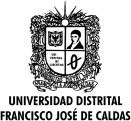 FORMATO DE PUBLICACIÓN ESTÁNDAR DE PERFILESCódigo: GD-PR- 003-FR-003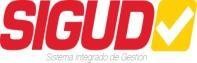 Macroproceso: Gestión AcadémicaVersión: 01Proceso: Gestión de la DocenciaFecha de Aprobación: 08/09/2014Descripción GeneralDescripción GeneralDescripción GeneralDescripción GeneralDescripción GeneralLicenciatura en MatemáticasLicenciatura en MatemáticasLicenciatura en MatemáticasLicenciatura en MatemáticasLicenciatura en MatemáticasAsignaturasPráctica Pedagógica Ambientes y Mediaciones: El Aula.Educación, Cultura y Política.Práctica Pedagógica Ambientes y Mediaciones: El Aula.Educación, Cultura y Política.Práctica Pedagógica Ambientes y Mediaciones: El Aula.Educación, Cultura y Política.Práctica Pedagógica Ambientes y Mediaciones: El Aula.Educación, Cultura y Política.Áreas de ConocimientoEducación MatemáticaEducación MatemáticaEducación MatemáticaEducación Matemática     Perfil del DocentePregrado: Formación de Licenciado en Educación Básica con Énfasis en Matemáticas o Licenciado en Matemáticas o Licenciado en psicología y pedagogía o Licenciado en Ciencias Sociales o en áreas de las humanidades. Posgrado:  Maestría o Doctorado en Educación o con afinidad en Educación.Experiencia Profesional Docente: mínima de 2 años.Investigaciones (de preferencia, no obligatoria): entregar constancia de aprobación del proyecto de investigación donde se relacione el título, fecha de inicio, e integrantes del equipo de investigación.Publicaciones en el área de su formación: entregar copia del artículo publicado en donde figure nombre de revista, volumen, tomo, año, páginas. Para libros copia de la carátula. Nota: El no cumplimiento de la totalidad de estos requisitos será causal para la no continuidad del candidato (a) en el proceso del Concurso Abreviado Docente.Pregrado: Formación de Licenciado en Educación Básica con Énfasis en Matemáticas o Licenciado en Matemáticas o Licenciado en psicología y pedagogía o Licenciado en Ciencias Sociales o en áreas de las humanidades. Posgrado:  Maestría o Doctorado en Educación o con afinidad en Educación.Experiencia Profesional Docente: mínima de 2 años.Investigaciones (de preferencia, no obligatoria): entregar constancia de aprobación del proyecto de investigación donde se relacione el título, fecha de inicio, e integrantes del equipo de investigación.Publicaciones en el área de su formación: entregar copia del artículo publicado en donde figure nombre de revista, volumen, tomo, año, páginas. Para libros copia de la carátula. Nota: El no cumplimiento de la totalidad de estos requisitos será causal para la no continuidad del candidato (a) en el proceso del Concurso Abreviado Docente.Pregrado: Formación de Licenciado en Educación Básica con Énfasis en Matemáticas o Licenciado en Matemáticas o Licenciado en psicología y pedagogía o Licenciado en Ciencias Sociales o en áreas de las humanidades. Posgrado:  Maestría o Doctorado en Educación o con afinidad en Educación.Experiencia Profesional Docente: mínima de 2 años.Investigaciones (de preferencia, no obligatoria): entregar constancia de aprobación del proyecto de investigación donde se relacione el título, fecha de inicio, e integrantes del equipo de investigación.Publicaciones en el área de su formación: entregar copia del artículo publicado en donde figure nombre de revista, volumen, tomo, año, páginas. Para libros copia de la carátula. Nota: El no cumplimiento de la totalidad de estos requisitos será causal para la no continuidad del candidato (a) en el proceso del Concurso Abreviado Docente.Pregrado: Formación de Licenciado en Educación Básica con Énfasis en Matemáticas o Licenciado en Matemáticas o Licenciado en psicología y pedagogía o Licenciado en Ciencias Sociales o en áreas de las humanidades. Posgrado:  Maestría o Doctorado en Educación o con afinidad en Educación.Experiencia Profesional Docente: mínima de 2 años.Investigaciones (de preferencia, no obligatoria): entregar constancia de aprobación del proyecto de investigación donde se relacione el título, fecha de inicio, e integrantes del equipo de investigación.Publicaciones en el área de su formación: entregar copia del artículo publicado en donde figure nombre de revista, volumen, tomo, año, páginas. Para libros copia de la carátula. Nota: El no cumplimiento de la totalidad de estos requisitos será causal para la no continuidad del candidato (a) en el proceso del Concurso Abreviado Docente.Disponibilidad de Tiempo (10 Horas)Práctica Pedagógica: Ambientes y Mediaciones: El AulaGrupo 881 – 6 HorasJueves:	02:00 p.m. a 6:00 a.m. (4 horas)Viernes 	12:00 p.m. a 2:00 p.m. (2 horas)Educación, Cultura y Política – Grupo 881 – 4 HorasJueves:	8:00 a.m. a 10:00 a.m. (2 horas)Viernes:	10:00 a.m. a 12:00 p.m. (2 horas)Práctica Pedagógica: Ambientes y Mediaciones: El AulaGrupo 881 – 6 HorasJueves:	02:00 p.m. a 6:00 a.m. (4 horas)Viernes 	12:00 p.m. a 2:00 p.m. (2 horas)Educación, Cultura y Política – Grupo 881 – 4 HorasJueves:	8:00 a.m. a 10:00 a.m. (2 horas)Viernes:	10:00 a.m. a 12:00 p.m. (2 horas)Práctica Pedagógica: Ambientes y Mediaciones: El AulaGrupo 881 – 6 HorasJueves:	02:00 p.m. a 6:00 a.m. (4 horas)Viernes 	12:00 p.m. a 2:00 p.m. (2 horas)Educación, Cultura y Política – Grupo 881 – 4 HorasJueves:	8:00 a.m. a 10:00 a.m. (2 horas)Viernes:	10:00 a.m. a 12:00 p.m. (2 horas)Práctica Pedagógica: Ambientes y Mediaciones: El AulaGrupo 881 – 6 HorasJueves:	02:00 p.m. a 6:00 a.m. (4 horas)Viernes 	12:00 p.m. a 2:00 p.m. (2 horas)Educación, Cultura y Política – Grupo 881 – 4 HorasJueves:	8:00 a.m. a 10:00 a.m. (2 horas)Viernes:	10:00 a.m. a 12:00 p.m. (2 horas)  Fecha del ConcursoFecha de Publicación:  25 y 26  de enero  2024.Recepción hojas de vida: hasta el 26 y 29  de enero de 2024, vía correo electrónico licmatematicas@udistrital.edu.coEstudio de las hojas de vida: 30 de enero de 2024. Entrevista:31 de enero de 2024. En la citación se informará el día, hora y lugar de la entrevista. (Serán citados únicamente los aspirantes que cumplan el perfil).Publicación de Resultados: 1 de febrero  de 2024.Fecha de Publicación:  25 y 26  de enero  2024.Recepción hojas de vida: hasta el 26 y 29  de enero de 2024, vía correo electrónico licmatematicas@udistrital.edu.coEstudio de las hojas de vida: 30 de enero de 2024. Entrevista:31 de enero de 2024. En la citación se informará el día, hora y lugar de la entrevista. (Serán citados únicamente los aspirantes que cumplan el perfil).Publicación de Resultados: 1 de febrero  de 2024.Fecha de Publicación:  25 y 26  de enero  2024.Recepción hojas de vida: hasta el 26 y 29  de enero de 2024, vía correo electrónico licmatematicas@udistrital.edu.coEstudio de las hojas de vida: 30 de enero de 2024. Entrevista:31 de enero de 2024. En la citación se informará el día, hora y lugar de la entrevista. (Serán citados únicamente los aspirantes que cumplan el perfil).Publicación de Resultados: 1 de febrero  de 2024.Documentos que   debe    anexarHoja de vida con soportes debidamente certificados (sin soportes no se tendrán en cuenta). Indicar en oficio dirigido al Consejo Curricular de Licenciatura en Matemáticas su interés de participar en la convocatoria, con el listado de los documentos que entrega y el total de folios paginados; Enviarlo en un solo archivo PDF al correo licmatematicas@udistrital.edu.coHoja de vida con soportes debidamente certificados (sin soportes no se tendrán en cuenta). Indicar en oficio dirigido al Consejo Curricular de Licenciatura en Matemáticas su interés de participar en la convocatoria, con el listado de los documentos que entrega y el total de folios paginados; Enviarlo en un solo archivo PDF al correo licmatematicas@udistrital.edu.coHoja de vida con soportes debidamente certificados (sin soportes no se tendrán en cuenta). Indicar en oficio dirigido al Consejo Curricular de Licenciatura en Matemáticas su interés de participar en la convocatoria, con el listado de los documentos que entrega y el total de folios paginados; Enviarlo en un solo archivo PDF al correo licmatematicas@udistrital.edu.coNota:Una vez entregada la hoja de vida, no se aceptarán documentos         adicionales.Una vez entregada la hoja de vida, no se aceptarán documentos         adicionales.Una vez entregada la hoja de vida, no se aceptarán documentos         adicionales.Fecha y lugar de recepción de documentosEnviar hoja de vida al correo: licmatematicas@udistrital.edu.co indicando en el asunto Postulación Hoja de Vida, nombre y número de perfil al que se presenta.Horario de envío hoja de vida: 8:00 a.m. a 5:00 p.m.  26 y  29 de enero de 2024.Enviar hoja de vida al correo: licmatematicas@udistrital.edu.co indicando en el asunto Postulación Hoja de Vida, nombre y número de perfil al que se presenta.Horario de envío hoja de vida: 8:00 a.m. a 5:00 p.m.  26 y  29 de enero de 2024.Enviar hoja de vida al correo: licmatematicas@udistrital.edu.co indicando en el asunto Postulación Hoja de Vida, nombre y número de perfil al que se presenta.Horario de envío hoja de vida: 8:00 a.m. a 5:00 p.m.  26 y  29 de enero de 2024.Publicación de Resultados1 de febrero  2024.1 de febrero  2024.1 de febrero  2024.Criterios de EvaluaciónSiNoValoración Máxima (puntos)Títulos de Pregradox5Títulos de Postgradox25Experiencia docentex20Investigacionesx10Publicacionesx10Entrevistax30